Activité 2 : La chronologie des médiasConsigne : Avec la vidéo 1, identifiez la chronologie des médias pour construire une information. Complétez le tableau ci-dessous en déterminant les étapes successives réalisées par les journalistes pour diffuser une information. Dans un second temps à l’aide du tableau et de la vidéo 2, présentez les dangers et les difficultés actuelles rencontrées par les journalistes pour produire de l’information à l’heure des réseaux sociaux.  Doc. 1 : Extraits d’un épisode The Newsroom (S1, épisode 1) : 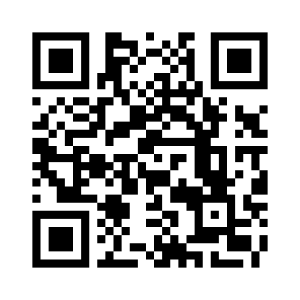 https://drive.google.com/file/d/19GIyAtG4LaYbzNwDK_tXVuQI_gaytM7G/view?usp=sharingDoc. 2 : Tous productions d’informations 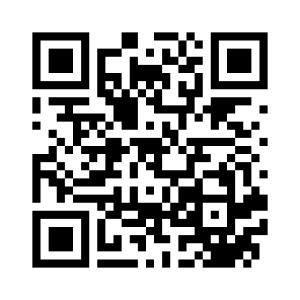 https://www.lumni.fr/video/tous-producteurs-d-info#containerType=program&containerSlug=la-collab-de-l-infoEtape 1Etape 2Etape 3Etape 4Etape 5Nom de l’étapeDescription de l’étape.Que se passe-t-il ? Que font les journalistes ?Quelles sont les difficultés rencontrées dans la production de l’information de nos jours ?Quelles sont les difficultés rencontrées dans la production de l’information de nos jours ?Quelles sont les difficultés rencontrées dans la production de l’information de nos jours ?Quelles sont les difficultés rencontrées dans la production de l’information de nos jours ?Quelles sont les difficultés rencontrées dans la production de l’information de nos jours ?Quelles sont les difficultés rencontrées dans la production de l’information de nos jours ?